Middle Eastern Shortbread Cookies Recipe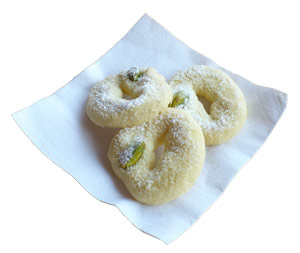 Ingredients1 cup all-purpose flour1 cup semolina flour1 cup powdered sugar, plus more for dusting1 cup clarified butter (ghee), softened2 teaspoons orange flower water1/4 teaspoon ground cardamom1/4 cup (approximately) shelled pistachios1/4 teaspoon fine-grained saltPreparation InstructionsPreheat oven to 150 degrees celsiusMix together the butter, sugar, and orange flower water until light and creamy. Sift together flours, salt and cardamom and stir into butter mixture until well combined. Chill dough for 30 minutes.Form dough into grape-sized balls, then shape balls into wreaths, diamonds, "s" shapes, etc. (or leave round). Place a pistachio on each cookie.Arrange cookies 1 inch apart on ungreased baking sheets. Bake 18-20 minutes, until cookies are dry to the touch and just starting to change color. Transfer cookies to a rack and immediately dust heavily with powdered sugar.Makes about 3 dozen cookies.